Mussolente 07/03/2020Oggetto: Annullamento Gara Regionale Corsa Orienteering del 15 marzo 2020Visto il perdurare dello stato emergenziale dovuto al COVID-19 (nuovo coronavirus), viste le linee guida promosse dal Governo in ambito sportivo, viste l’impossibilità degli addetti ai lavori di poter svolgere con serenità e sicurezza le proprie attività e non essendo in grado di garantire tutte le misure di prevenzione richieste per la sicurezza dei partecipanti, la ASD Misquilenses Orienteering ha deciso di annullare con effetto immediato la Gara Regionale Corsa Orienteering del 15 marzo 2020 a Mussolente.Ad ora resta confermato il Campionato Italiano  e finale Coppa Italia MTBO del 27 settembre.Provvederemo a riorganizzare la manifestazione nei primi mesi del prossimo anno.RingraziandoVi per la comprensione porgiamo cordiali saluti Mussolente 6 Marzo 2020.Il presidente 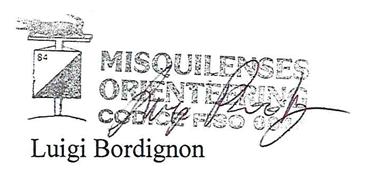 